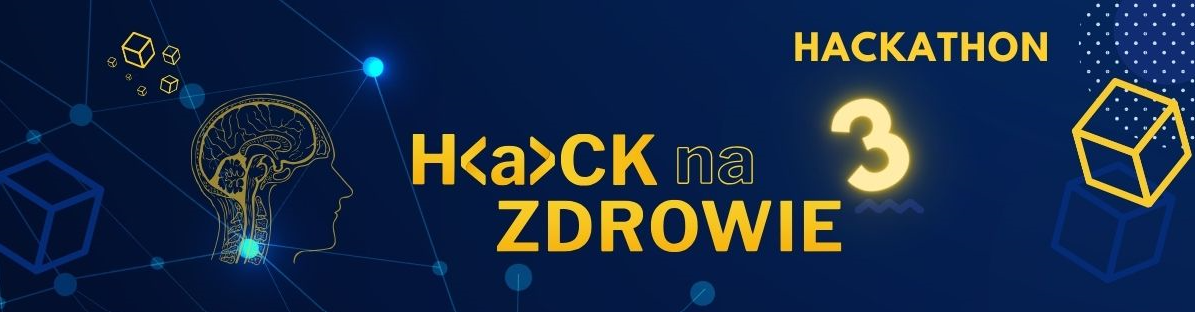 WyzwaniaPotrzebyOczekiwane rezultatyOpisz istniejące wyzwania. Jak jest teraz? Jak wygląda rzeczywistość? Wskaż kluczowe problemy na jakie napotyka w kontekście tego wyzwania Twoja firma/Twój klient.Wskaż najważniejsze potrzeby w kontekście tego wyzwania.Opisz czego konkretnie chcesz, co jest najważniejsze, co planujesz osiągnąć? Opisz oczekiwane korzyści. Co będzie kluczową wartością po potencjalnym rozwiązaniu problemu? Jak będzie wyglądała rzeczywistość, jak tego problemu nie będzie? Co będzie łatwiejsze, bardziej zrozumiałe. Jakich rezultatów oczekujesz w kontekście wyzwania?Przykład:Przychodnia częściowo korzysta z e-usług w szczególności w zakresie rejestracji wizyt lekarskich. Jednak panel pacjenta nie jest intuicyjny. Pacjenci wybierają formę kontaktu bezpośredniego lub telefonicznego, co znacznie obciąża pracę administracyjną, wydłuża obsługę klienta i sprawia, że dostęp do specjalistów nie jest transparentny dla klientów.Przykład: Potrzebny jest intuicyjny dla pacjenta portal, gdzie będzie mógł umówić się na wizytę, mieć dostęp do e-konsultacji, cyfrowych informacji o wynikach badań, chatu, zbiorczych informacji o receptach, skierowaniach. Istnieje potrzeba sprawnego wdrożenia nowego rozwiązania i przekonania klientów do stosowania nowoczesnych rozwiązań w zakresie medycyny.Przykład: Firma posiada nowoczesny system, który pozwala na zarządzanie zdalne obsługą pacjenta. Personel administracyjny jest mniej obciążony. Koszty administacyjne maleją. Wrasta jakość usług. Pacjenci postrzegają firmę, jako lidera branży. Są wyedukowani w zakresie poruszania się po panelu pacjenta.  